§6701.  Scallop license1.  License required.  A person may not engage in the activities authorized under this section without a current hand fishing scallop license or other license issued under this Part authorizing the activities.  A person acting as tender to an individual possessing a current individual hand fishing scallop license issued under subsection 5, paragraph A shall possess a scallop or sea urchin tender license issued under section 6535.[PL 2009, c. 561, §22 (RPR).]2.  Licensed activity.  The holder of a hand fishing scallop license may take scallops by hand or possess, ship, transport or sell shucked scallops the holder has taken.  A person may not act as a tender under subsection 5, paragraph B unless that person has met the tender safety requirements adopted by rule pursuant to section 6533.[PL 2015, c. 201, §3 (AMD).]3.  Eligibility.  A hand fishing scallop license may be issued only to an individual who is a resident.[PL 2009, c. 561, §22 (RPR).]4.  Exception.  A person may act as a tender to an individual possessing a current hand fishing scallop license with tender issued under subsection 5, paragraph B without being licensed under this Part if that person has met the tender safety requirements adopted by rule pursuant to section 6533.[PL 2009, c. 561, §22 (RPR).]5.  Fees.  Fees for hand fishing scallop licenses are:A.  For an individual hand fishing scallop license, $143; and  [PL 2009, c. 561, §22 (RPR).]B.  For a hand fishing scallop license with tender, $193.  [PL 2009, c. 561, §22 (RPR).][PL 2009, c. 561, §22 (RPR).]6.  Violation.  A person who violates this section commits a civil violation for which the following penalties apply:A.  For the first offense, a mandatory fine of $500 is imposed and all scallops on board may be seized;  [PL 2009, c. 561, §22 (RPR).]B.  For the 2nd offense, a mandatory fine of $750 is imposed and all scallops on board may be seized; and  [PL 2009, c. 561, §22 (RPR).]C.  For the 3rd and subsequent offenses, a mandatory fine of $750 is imposed and all scallops on board may be seized.  This penalty is imposed in addition to the penalty imposed under section 6728‑B.  [PL 2009, c. 561, §22 (RPR).][PL 2009, c. 561, §22 (RPR).]SECTION HISTORYPL 1977, c. 661, §5 (NEW). PL 1979, c. 127, §86 (AMD). PL 1981, c. 480, §§5,15,16 (AMD). PL 1983, c. 663, §1 (AMD). PL 1983, c. 824, §K3 (AMD). PL 1985, c. 165 (AMD). PL 1985, c. 243 (AMD). PL 1985, c. 379, §3 (AMD). PL 1985, c. 662, §1 (AMD). PL 1991, c. 528, §RRR (AFF). PL 1991, c. 528, §T5 (AMD). PL 1991, c. 591, §T5 (AMD). PL 2001, c. 421, §B40 (AMD). PL 2001, c. 421, §C1 (AFF). PL 2003, c. 20, §WW13 (AMD). PL 2003, c. 248, §7 (AMD). PL 2007, c. 557, §1 (AMD). PL 2007, c. 607, Pt. B, §1 (AMD). PL 2007, c. 695, Pt. I, §3 (AMD). PL 2009, c. 213, Pt. G, §17 (AMD). PL 2009, c. 396, §§5-7 (AMD). PL 2009, c. 561, §22 (RPR). PL 2015, c. 201, §3 (AMD). The State of Maine claims a copyright in its codified statutes. If you intend to republish this material, we require that you include the following disclaimer in your publication:All copyrights and other rights to statutory text are reserved by the State of Maine. The text included in this publication reflects changes made through the First Regular and First Special Session of the 131st Maine Legislature and is current through November 1, 2023
                    . The text is subject to change without notice. It is a version that has not been officially certified by the Secretary of State. Refer to the Maine Revised Statutes Annotated and supplements for certified text.
                The Office of the Revisor of Statutes also requests that you send us one copy of any statutory publication you may produce. Our goal is not to restrict publishing activity, but to keep track of who is publishing what, to identify any needless duplication and to preserve the State's copyright rights.PLEASE NOTE: The Revisor's Office cannot perform research for or provide legal advice or interpretation of Maine law to the public. If you need legal assistance, please contact a qualified attorney.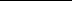 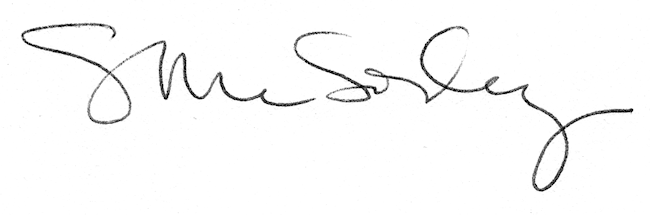 